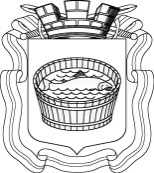 Ленинградская область                           Лужский муниципальный район Совет депутатов Лужского городского поселениячетвертого созываРЕШЕНИЕ           22 октября  2019 года       №  10 Об установлении экономически обоснованной стоимости услуги по помывке в городской бане муниципального унитарного предприятия «Банно-прачечный комбинат»В соответствии с федеральным законом от 06.10.2003 г. № 131-ФЗ    «Об общих принципах организации местного самоуправления в Российской Федерации» (с изменениями), Бюджетным кодексом Российской Федерации, решением Совета депутатов Лужского городского поселения от 20.12.2017  г. № 180 «Об установлении тарифа на услуги муниципального унитарного предприятия «Банно-прачечный комбинат», для выплаты компенсации выпадающих доходов из бюджета Лужского городского поселения муниципальному унитарному предприятию «Банно-прачечный комбинат», Совет депутатов Лужского городского поселения РЕШИЛ:1. Утвердить с 1 октября 2019 года экономически обоснованную стоимость услуги по помывке в городской бане муниципального унитарного предприятия «Банно-прачечный комбинат», расположенного по адресу:        г. Луга, ул. Тоси Петровой, д. 10-а, для компенсации выпадающих доходов из бюджета Лужского городского поселения, в размере:  235 (Двести тридцать пять) рублей 00 копеек.2. Решение Совета депутатов Лужского городского поселения от 12.03.2019 г. № 239 «Об установлении экономически обоснованной стоимости услуги по помывке в городской бане муниципального унитарного предприятия «Банно-прачечный комбинат» считать утратившим силу с 01.10.2019 г.3. Настоящее решение вступает в силу с момента официального опубликования.4. Контроль за исполнением данного решения возложить на исполняющего обязанности главы администрации Лужского муниципального района Намлиева Ю.В.Глава Лужского городского поселения,исполняющий полномочия председателя Совета депутатов	                                                                              В.А. Голуб 